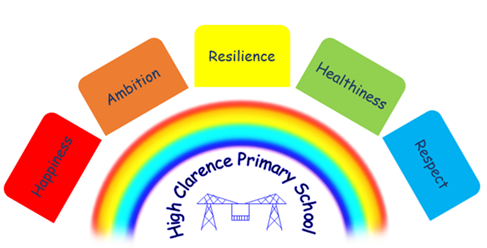 22nd March 2023Dear Parents,Easter Raffle Coffee MorningThere will be an Easter Raffle Coffee Morning in the school hall on Thursday, 30th March 2023. Entry to the hall will be from 8.45 a.m. and the raffle will be drawn at 9.30 a.m. Raffle tickets will be sent home this week for you to buy.  If you want to purchase anymore they will be available anytime in the school office or in the school hall on the day of the raffle.  We look forward to seeing you all on the day.Please remember that we hold a ‘warm space’ coffee morning every Thursday and everyone is welcome to come along between the times of 8.45 – 10.45 a.m.Easter HolidaysThe last day in school will be Friday, 31st March 2023 and we re-open on Monday, 17th April 2023.Comic ReliefThank you for your support with Comic Relief. We raised £70.70 on the day.After School ClubCurrent ‘After School Clubs’ running in school are:Gymnastics KS2 – Mondays, 2.45 - 3.45 p.m.Football KS2 – Tuesdays, 3.15 - 4.15 p.m.Evolve Year 6 children – Wednesdays, 3.15 – 4.15 p.m.Multi-Sports KS1 – Thursdays, 3.15 – 4.15 p.m.Multiplication Year 4 – Thursdays, 3.15 – 4.15 p.m.Holiday ClubsFamily ActionFamily Action are running a ‘Family food and fun session’  in school on Monday 3rd April and Tuesday, 4th April.  These will be fun sessions for you and your child/ren. This is open to 20 people in total. A leaflet is attached to this letter with more details. Please contact school or family action on 01642 721952 to register your interest.BCT AspireBCT Aspire are also running a holiday club which will be for children only to attend (please see HAF leaflets attached). If your child has previously attended during the school holidays you will be receiving a notification from BCT to register your child online. If your child has not previously accessed this provision you can register them on this link https://www.stockton.gov.uk/haf or by using the QR code below.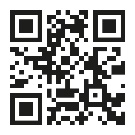 PTO for upcoming DatesDates for your Diary Nicola CaraherHeadteacherDateEventWednesday, 22nd MarchKS1 trip to Hardwick ParkThursday, 23rd MarchCoffee morning in school and every Thursday thereafterFriday, 24th March12 children in Gymnastics competitionFriday, 31st MarchBreak up for Easter holidaysWeekly sessions at Stainsby Grange Riding Centre for KS2 children10 children to RSPB Playground openingMonday, 17th AprilSchool re-opensThursday, 20th AprilEY trip to Newham Grange FarmMonday, 1st MaySchool closed for May Bank holidayTuesday, 2nd MayKS1 Tests to be administered during MayMonday, 8th MaySchool closed for King Charles III CoronationTuesday, 9th MayYear 6 SATS startFriday, 26th MayBreak up for half termMonday, 5th JuneSchool re-opensMonday, 12th JuneYear 1 Phonics startWednesday, 28th JuneEnquire Learning Trust photoshoot day for new website photosWednesday, 20th JulySchool closed for PD dayThursday, 21st JulySummer holidays commence